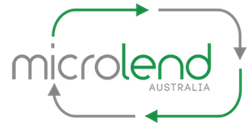 An essential part of doing businessThis session is solely dedicated towards looking at integrity as being an essential part of running a business.We will be looking at what it means to have integrity, the various ways of having integrityAnd why integrity is an essential part of your lifeAnd hence your business What type of businessman is person A? How do they feel and live?What type of businessman is person B? How do they feel and live?Who would you like to deal with? Whom would you like as a husband, wife, friend, business colleague? Why?Which business owner is likely to succeed?Who has no chance of success? Why?Who may gain (more) in the short term?Who is likely to gain in the long term?Who lacks a goal, vision and a purpose? Which person is happier and more contented? Who is more pleasing to God? Why?Other commentsDefinition of Integritythe quality of possessing and steadfastly adhering to high moral principles or professional standardsthe state of being sound or undamagedthe quality of always behaving according to the moral principles that you believe in, so that people respect and trust youbeing without any damage or mistakesI trust we as a nation will maintain our integrity and influence.Synonyms for IntegrityTruth						HonestyTruthfulness					HonourReliability						VeracityUprightness					TrustRespect						CompassionEmpathy						fairnessWhat does God think about integrity?Psalm 25:21May integrity and uprightness protect me, because my hope, Lord, is in you.Job 2:3Then the Lord said to Satan, “Have you considered my servant Job? There is no one on earth like him; he is blameless and upright, a man who fears God and shuns evil. And he still maintains his integrity, though you incited me against him to ruin him without any reason.”Business Owner AWith integrityBusiness Owner AWith integrityBusiness Owner BWith no integrityBusiness Owner BWith no integrityExamples& TypesOfIntegrityConsequencesExamplesOf lack ofIntegrityConsequences